Государственное бюджетное профессиональноеобразовательное учреждение Новосибирской области«Сибирский геофизический колледж»Варианты домашней контрольной работы №1для студентов заочного отделенияУчебная дисциплина ОП.04  ГеологияСпециальность:   21.02.12 «Технология и техника разведки месторождений полезных ископаемых»Новосибирск,  2018Составитель: Филиппова О.В.Методические указанияКонтрольная работа разработана для студентов заочного отделения специальности   21.02.12 Технология и техника разведки месторождений полезных ископаемых Контрольная работа включает в себя материал курса, соответствующий разделам: Раздел 1 «Общая геология»Общие сведения  о Земле. Внутреннее строение Земли. Физические свойства и характеристика оболочек  ЗемлиМинералы,  происхождение, свойства. Формы нахождения в природе.Экзогенные геологические процессы. Общая характеристика экзогенных процессов. Выветривание.  Геологическая деятельность ветраГеологическая деятельность текучих поверхностных вод.Геологическая деятельность подземных водГеологическая деятельность ледниковГеологическая деятельность  морей и океанов. Геологическая деятельность   озер и болотОсадочные горные породы. Структуры и текстуры породЭндогенные геологические процессыИнтрузивный магматизмВулканизм Магматические горные породыМетаморфизм. Метаморфические горные породыЗемлетрясения. Складчатые нарушенияРазрывные нарушения Горный компасРаздел 2 «Историческая геология»Задачи исторической геологии. Геохронологическая шкала.Стратиграфия. Методы определение возраста пород.      Контрольная работа состоит из двух теоретических вопросов   и одного практического задания. Выбор варианта контрольной работы осуществляется по последней цифре шифра - номера зачетной книжки.Выбор варианта домашней контрольной работы Оформление контрольной работы     а) Контрольная работа может быть оформлена  в ученической тетради с полями для замечаний (4см), чётким разборчивым подчерком; в конце оставляется один лист для рецензии преподавателя.     б) Контрольная работа также может быть выполнена печатным способом на одной стороне листа бумаги формата А4 через 1,5 интервала. Размер шрифта 14 (12). Размеры полей (обычные): левое – 20мм, правое – 10мм, верхнее и нижнее –20мм.     Страницы контрольной работы нумеруются арабскими цифрами, соблюдая сквозную нумерацию по всему тексту работы. Номер страницы проставляют в правом углу верхней части листа. «Титульный лист», «Содержание» включают в общую нумерацию страниц. Номер страницы на них не проставляют.Заголовки не подчеркиваются. Нельзя оставлять какой-либо заголовок в конце страницы без следующего за ним текста.     Рисунки и таблицы следует располагать в работе непосредственно после текста, в котором они упоминаются впервые или на следующей странице.     Рисунки следует нумеровать арабскими цифрами сквозной нумерацией. Слово «Рисунок» и наименование располагают посередине строки. Ссылки на используемые источники следует приводить в квадратных скобках.     Последовательность оформления контрольной работы:- пишется номер вопроса и текст вопроса полностью, без сокращений;- пишется ответ на вопрос,  приводятся документы, схемы, таблицы;Список источников помещается после последнего задания, все источники нумеруются по алфавиту.В списке литературы указываются фамилия и инициалы авторов, полное наименование без кавычек, место издания, издательство, год издания.     В конце работы ставится подпись студента и дата выполнения работы. Работа предоставляется на заочное отделение Сибирского геофизического колледжа в установленные графиком сроки или в сроки согласованными по личному заявлению. Титульный лист оформляется по образцу: Государственное бюджетное профессиональное  образовательное учреждение Новосибирской области «Сибирский геофизический колледж»Заочное отделениеДомашняя контрольная работаПо дисциплине ОП.04 Геология2018   г     Работа оценивается «зачёт» или «незачёт». Студент, получивший работу с оценкой «зачёт», внимательно знакомится с рецензиями и, с учётом замечаний преподавателя, дорабатывает отдельные вопросы. Работа с оценкой «незачёт» выполняется заново.Задания для домашней контрольной работы по дисциплине   ОП.04 ГеологияВариант №11. Сила тяжести. Гравитационные аномалии. 2. Характеристика обломочных горных пород.3.Заполните вторую строку таблицы   Экзогенные геологические процессыВариант № 21. Нефтегазоносные провинции России2. Геологическая  деятельность подземных вод. 3. Заполните таблицуВариант № 31.Магнитные свойства планеты. Магнитные аномалии. Магнитное склонение.2.Эпохи оледенений в истории Земли3. Определите форму нарушенного рельефа, опишите с чем это связано?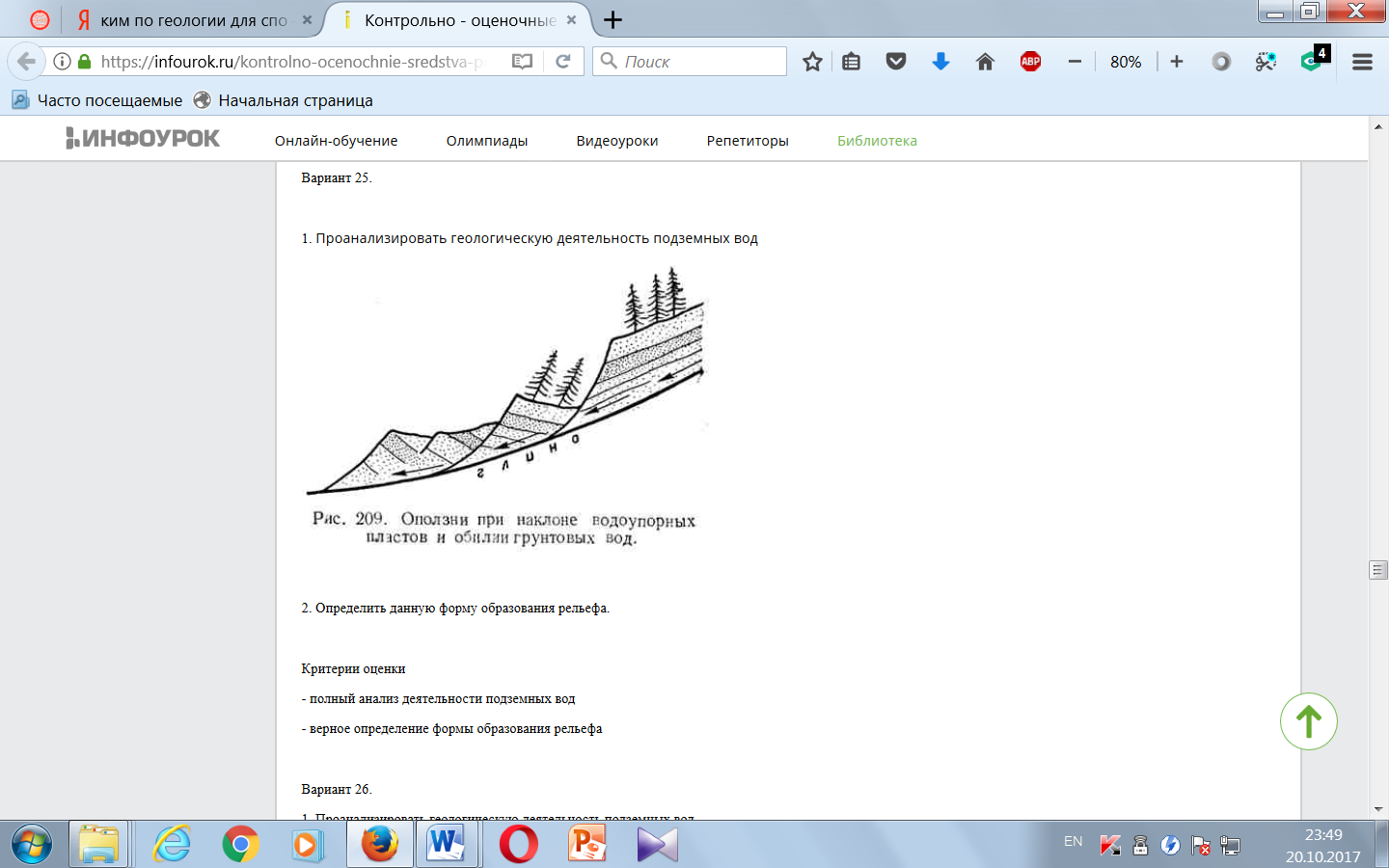 Вариант № 41.Тепловые свойства планеты. Геотермический градиент.2. Геологическая деятельность озер и болот    3.Заполните таблицу Вариант №51.Упругие свойства планеты. Типы сейсмических волн.2.Характеристика химических осадочных горных пород, применение.3. Заполните вторую строку таблицы     Экзогенные геологические процессыВариант № 61.Физическое выветривание     2.Характеристика магматических горных пород3.Заполните таблицу Вариант № 71.Разрывные нарушения в горных породах (сбросы, взбросы, надвиги, горсты, грабены)2. Типы ледников. Геологическая деятельность ледников.3. Заполните таблицуВариант № 81.Химическое выветривание. Элювий.2.Метаморфические горные породы (минеральный состав, применение)3. Заполните таблицуВариант № 91. Общая характеристика экзогенных процессов.2.Землетрясения. Прогноз землетрясений. 3. . Заполнить вторую строку таблицы     Экзогенные геологические процессыВариант №101. Складчатые нарушения (моноклинали, складки, флексуры)2.Техногенная деятельность человека 3.  Заполнить вторую строку таблицы     Экзогенные геологические процессыВариант №111. Геологическая деятельность текучих поверхностных вод. 2.Геологическое строение (кратко)  и полезные ископаемые Западно-Сибирской плиты. 3. Заполните таблицуВариант №121. Геологическое строение(кратко)  и полезные ископаемые Сибирской платформы.2. Концепция ноосферы В.И. Вернадского.3. Заполните таблицуСписок рекомендуемых источниковОсновные источникиБондарев В.П. Геология. Курс лекций: Учебное пособие.-М.:ФОРУМ: ИНФРА-М, 2004. Общая геология.: в 2 тт./ Под редакцией профессора А.К.Соколовского. –М.: КДУ, 2006. Дополнительные источникиГорная энциклопедия./Ред.Е.А. Козловский./ - М.: - 1984.Красильщиков Я.С. Основы геологии, поисков и разведки месторождений полезных ископаемых. М., Недра, 1987.Короновский Н.В. Общая геология: учебник / Н.В.Короновский.- 3-е изд. – Москва: КДУ, 2012. – 552 с.Красулин В.С. «Справочник техника-геолога». – М.: Недра, 1986.Куликов В.Н., Михайлов А.Е. Структурная геология и геологическое картографирование. – М.: Недра, 1991.Левитес Я.М. Общая геология с основами исторической геологии и геологии СССР. М., Высшая школа. 1986.Интернет-ресурсыСайт для геологов: [Электронный ресурс] – URL: http://www.geohit.ru (Дата обращения 01.09.16)Горная энциклопедия  онлайн: [Электронный ресурс]. URL: http://www.mining-enc.ru/ (Дата обращения 01.09.16)Википедия. Свободная энциклопедия: портал: [Электронный ресурс] URL: http://ru.wikipedia.org/wiki/ (Дата обращения 01.09.16)ОДОБРЕНАЦикловой комиссиейгеотехнологических дисциплинПротокол  № 6от      января   2018 г.Председатель комиссии_______________ Филиппова О.В.Составлено в соответствии с требованиями Федерального государственного образовательного стандарта среднего профессионального образования по специальности 21.02.11 Геофизические методы  поисков и разведки месторождений полезных ископаемыхзаместитель директора по учебно-производственной  работе__________________ Е. В. НеволинаП    Последние цифры номера зачётной книжкиН        Номер варианта контрольной работы1№12№23№34№45№56№67№78№89№90№1011№1112№12Выполнилстудент  группыспециальности21.02.12 Технология и техника разведки МПИДата выполнения подпись студентаДата поступления работы на заочное отделениеОценкаПреподавательФилиппова О.В.дата проверкиподпись преподавателяГеологический процессГеологические отложенияИзменения в рельефеПолезные ископаемые1ВыветриваниеЭлювий. Коры выветриванияРазрушение возвышенностейСглаживание рельефаКаолинит, бокситы2Деятельность ветра--Магматические породыИнтрузивные Эффузивные Структуры Главные минералыПолезные ископаемыеКислыеСредние Название минералаСостав(химическая формула)Цвет,Цвет чертыТвердость Диагностические признакиПрименение Магнетит КорундСфалерит Гипс Тальк Геологический процессГеологические отложенияИзменения в рельефеПолезные ископаемые1ВыветриваниеЭлювий. Коры выветриванияРазрушение возвышенностейСглаживание рельефаКаолинит, бокситы2Деятельность ледниковНазвание минералаСостав(химическая формула)Цвет,Цвет чертыТвердость Диагностические признакиЗначение Применение Гематит  Пиролюзит Полевой шпат Галит Галенит  Название минералаСостав(химическая формула)Цвет,Цвет чертыТвердость Диагностические признакиЗначение Применение Касситерит   Ильменит  Псиломелан  Нефелин Доломит Магматические породыИнтрузивные Эффузивные Структурыпород Главные минералыПолезные ископаемыеОсновные Ультраосновные Геологический процессГеологические отложенияИзменения в рельефеПолезные ископаемые1ВыветриваниеЭлювий. Коры выветриванияРазрушение возвышенностейСглаживание рельефаКаолинит, бокситы2Деятельность морей и океановГеологический процессГеологические отложенияИзменения в рельефеПолезные ископаемые1ВыветриваниеЭлювий. Коры выветриванияРазрушение возвышенностейСглаживание рельефаКаолинит, бокситы2Деятельность текучих поверхностных вод-  временные водотоки-  рекиНазвание минералаСостав(химическая формула)Цвет,Цвет чертыТвердость Диагностические признакиЗначение Применение Рутил    Пентландит   Шеелит   Халькопирит Сфалерит Магматические породыИнтрузивные Эффузивные Структурыпород Главные минералыПолезные ископаемыеКислыеЩелочные 